Задача № 3.1.1Пленочный резистор состоит из трех участков, имеющих различные сопротивления квадрата пленки R1=10 Ом; R2=20 Ом; R3=30 Ом. Определить сопротивление резистора.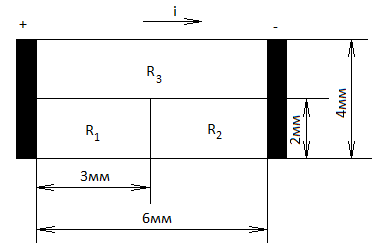 Рисунок 1Задача № 3.2.1Вычиcлить собственную концентрацию носителей заряда в кремнии при Т=300 К, если ширина его запрещенной зоны ΔW=1,12 эВ, а эффективные   массы плотности соcтояний mc=1,05m0, mv=0,56m0.Задача № 3.2.6При легировании полупроводника донорными примесями время жизни неосновных носителей заряда уменьшилось в пять раз, а их подвижность снизилась на 30%. Определить, на сколько изменилась диффузионная длина дырок при легировании полупроводника по сравнению с нелегированным материалом. Задача № 3.3.13Электрическая проницаемость непропитанной конденсаторной бумаги и конденсаторного масла соответственно равна 35 и 20 кВ/мм. После пропитки бумаги конденсаторным маслом ее электрическая прочность возросла до 50 кВ/мм. Почему электрическая прочность пропитанной бумаги больше, чем электрические прочности непропитанной бумаги и пропитывающего диэлектрика?Задача № 3.3.17Для трех диэлектрических материалов при испытаниях в однородном электрическом поле получены приведенные на рисунке 3  зависимости пробивного напряжения от толщины. Построить (качественно) в одной системе координат зависимости электрической прочности этих материалов от толщины.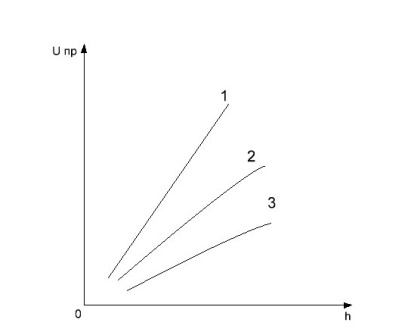                                           Рисунок 3Задача 3.4.2.К какому классу веществ по магнитным свойствам относятся полупроводники кремний и германий, химические соединения АIIIВV?Задача № 3.4.6Укажите, следствием какого универсального закона являются диамагнитные свойства вещества. Почему парамагнетизм, в отличие от диамагнетизма, не универсален? Как зависит диамагнитная восприимчивость химического элемента от его места в Периодической системе элементов?По приведённым кодовым и цветовым маркировкам определить номиналы и допуски радиокомпонентов:– резистор:G412M; 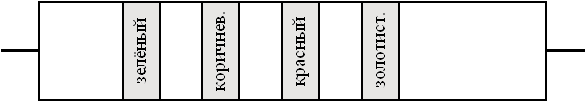 – катушки индуктивности:164K;